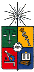 Universidad de Chile Facultad de Ciencias SocialesMagíster/Diplomado en Psicología EducacionalMOVIMIENTOS SOCIALES Y PROPUESTAS EDUCATIVAS.IDENTIFICACIÓN DE LA ACTIVIDAD CURRICULARPrograma	Magíster/Diplomado en Psicología EducacionalProfesores	Juan González- Rodrigo Sánchez (Coords.)Equipo Observatorio Chileno de Políticas Educativas (OPECH).Ayudante: Ps. Alvaro Carreño. Semestre	1, 2022.Modalidad	PRESENCIALCarácter de la asignatura	CURSO ELECTIVODuración	SEMESTRALPre requisitos	Horario	Miércoles 18:00 – 21:00 (tentativo según protocolo)II.  DESCRIPCIÓN DE LA ACTIVIDAD CURRICULAREste curso tiene por objetivo involucrar a las y los estudiantes en el  debate sobre el Movimiento  Social por la Educación (MSE) en Chile y sus propuestas de transformación del sistema educativo.El Movimiento Social por la Educación ha incidido históricamente en la agenda educativa. En el pasado reciente también podemos ver cómo, a través de la organización de actores educativos, ha surgido un MSE que, por medio de sus luchas , ha construido una propuesta (s) alternativa (s) a la reforma educativa neoliberal. Desde el año 2006 a la fecha el debate sobre educación pública ha sido animado por la movilización social, la escuela actual no es ajena a este proceso. En consecuencia proponemos reflexionar también sobre el impacto que este movimiento ha tenido en la escuela, en los actores educativos y en el sentido de la educación. Un ejemplo ha sido el boicot a la PSU. Acción, liderada por el actor estudiante secundario, que impactó en amplios sectores de la población y que ha sido uno de los grandes golpes el actual modelo de selección. Hoy la vuelta a clases marca la agenda educativa y las organizaciones de actores no están ajenas. De ahí,  ya emanan debates y propuestas que serán fundamentales para la reconfiguración de la escuela.¿Qué y cómo “resisten” estos actores? ¿Qué actores se han organizado? ¿Qué proponen? Son algunas de las  preguntas sobre las que reflexionaremos. Esta versión del curso tendrá tres unidades. La primera unidad es de carácter conceptual y tiene por objetivo  comprender el fenómeno de los movimientos sociales por  la educación en el contexto del capitalismo actual. Para esto revisaremos  algunos conceptos y categorías políticas para el análisis del presente y de los movimientos sociales como fenómeno actual  en la sociedad occidental. En la segunda unidad discutiremos sobre la organización histórica y actual de los principales actores educativos en Chile y sus propuestas. Se tomará el caso de estudiantes secundarios, profesores y otros actores que se han organizado en Chile y que han construido propuestas para  transformar el sistema educativo chileno. Se discutirá también sobre la criminalización de la participación de los actores y la situación de derecho humano a la educación en Chile.  En la tercera unidad revisaremos el debate educativo actual desde los actores sociales. esta unidad será transversal  al curso y se ejecutará en base a un trabajo de reflexión y trabajo grupal permanente. Considerando el contexto y las necesidades sociales urgentes expuestas por el estallido social y las posterior pandemia se realizará dos procesos de análisis a)   Reflexión sobre el debate actual en basea lecturas semanales b) trabajo de análisis de las iniciativas de normas populares presentadas en la Convención Constituyentes por diferentes actores educativos. Este trabajo será grupal y será guiado por el ayudante del curso, vía reuniones online , talleres en clase y revisión de informes. OBJETIVOS DE LA ACTIVIDAD CURRICULAROBJETIVO GENERAL:Introducir al estudiante en el análisis de los procesos de resistencia que se constituyen desde los movimientos sociales en la escuela pública, en el contexto del capitalismo financiero, a las reformas neoliberales en el sistema educativo chileno.OBJETIVOS ESPECÍFICOS:Conocer algunos conceptos básicos para el análisis de los cambios actuales en la educación pública y las resistencias que proliferan en el marco del movimiento social.Reflexionar sobre los cambios producidos por los procesos de resistencia al neoliberalismo desde los  actores  educativos durante los últimos años. Colaborar con la producción de conocimiento crítico sobre la incidencia del movimiento por la educación y la vulneración al derecho a la educación en Chile.IV.  TEMÁTICAS O CONTENIDOS DE LA ACTIVIDAD CURRICULARUnidad 1: La refundación del capitalismo en Chile y su crisis. Capitalismo financiero y neoliberalismo. Biopolítica, gubernamentalidad y sociedad de control. Control social y rol de la educación en la crisis capitalista.Movimientos sociales hoy ¿Anticapitalistas y/o antisistémicos?.Unidad 2:El Movimiento Social por la Educación del siglo XXI y la reacción neoliberal.  Derecho a, en y desde la Educación en la escuela capitalista.Criminalización del Movimiento por la Educación en Chile. Unidad 3: Debate educativo actual desde los actores educativos Análisis devenir de las “Iniciativas Populares de Norma” en educación y la vulneración al derecho a la educación en ChileV.  METODOLOGÍA DE LA ACTIVIDAD CURRICULARClases expositivas y talleres de reflexión en clase . Análisis de bibliografía y otros soportes (audios y videos): Se recomendará lectura guiada, con preguntas. Trabajo de recopilación, sistematización y análisis de información. Se establecerán grupos de trabajo de 3  personas como máximo. A estos se les asignará un tema sobre el cual se comenzará a trabajar desde Abril en colaboración con el equipo docente y ayudantes. VI. EVALUACIÓN DE LA ACTIVIDAD CURRICULAR-Análisis de debate educativo (entrega de reflexión personal)  0%. También se evaluará  participación en taller -Presentación trabajo final 30 % - Informe final 0 %Se evaluará:La pertinencia del material recopiladoUso de categorías y problemáticas discutidas en el curso .La interpretación  de los datos utilizando elementos revisados en el curso El proceso de trabajo.Coherencia del trabajo VII.  BIBLIOGRAFÍA BÁSICA Y OBLIGATORIA DE LA ACTIVIDAD CURRICULAR(preliminar) Unidad 1Foucault, M. (1991). Nuevo orden interior y control social. Saber y verdad, 163-166.Harvey, D. (2007). Breve historia del neoliberalismo (No. 49). Ediciones Akal.apitulo I , II y VIIDeleuze, Gilles (1991): “Post–scriptum” sobre las sociedades de control” Ed. Nordan, Montevideo. - En línea –Fisher, M.. (2016). Realismo capitalista:¿ No hay alternativa?. Caja Negra.Sobarzo M. y Sánchez  R. (2008)El modelo… ¿o el desafío a ser modelo? En http://www.opech.cl/editoriales/2008_11/textos_biopolitica/Sub-versiones_Biopoliticasfinal.pdfRolnik, S. (2001): “Entrevista”. Colectivo situaciones. Buenos Aires. En: http://www.lavaca.org/notas/entrevista-a-suely-rolnik/Apple, M (1999): “El Neoliberalismo en Educación”. Revista Docencia Nº9, Colegio de Profesores de Chile, Stgo.Touraine, A. (2006): Los movimientos sociales. Rev Colombiana de sociología. N°27https://www.ses.unam.mx/docencia/2018II/Touraine2006_LosMovimientosSociales.pdfUnidad IIForo por el derecho a la Educación (2012). Criminalización de la protesta estudiantil en Chile. Edición Foro por Derecho a la Educación. Santiago-  Chile.OPECH (2010a): “De actores secundarios a estudiantes protagonistas. Actores secundarios 2.0” Editorial Quimantú. Santiago de Chile.Las Luchas del Movimiento por la Educación en Chile y la reacción neoliberal. Rodrigo Cornejo, Juan González, Rodrigo Sánchez  y Mario Sobarzo en   CHILE, LA VITRINA DEL NEOLIBERALISMO: OTRO CHILE ES URGENTE, POSIBLE Y NECESARIO Brill, Critical Global Studies Series Ximena de la Barra, Editor 2010. ISSN 1573-4234. ISBN 978 90 04 18895 2. Páginas 153 a 178  - En línea –-     PENDIENTE -Unidad III. ComplementarioFoucault, M. (1976). Las Redes del Poder. En las Redes del poderRevilla Blanco, M. (1996) El concepto de movimiento social: Acción, identidad y sentido. Última Década, núm. 5, 1996, pp. 1-18. Centro de Estudios Sociales. Valparaíso, ChileSalazar, G. (2010): “En el nombre del poder popular constituyente”. LOM, Santiago de Chile.Salazar, Gabriel (1998) Salazar, Gabriel Los dilemas históricos de la auto-educación popular en Chile. ¿Integración o autonomía relativa? En Proposiciones Vol.15. Santiago de Chile: Ediciones SUR, 1988  Obtenido desde: http://www.sitiosur.cl/r.php?id=358. Godoy, M. (1994). Mutualismo y Educación: Las escuelas nocturnas de artesanos, 1860-1880. Revista Última Década N° 2, Educación y formación Social. Notas de Investigación. CIDPA, Viña del Mar.Ramírez, O.; Muñoz P., Hurtado M. (1973) Documentos espaciales: “Las crisis educacional”  Editorial Quimantú. Santiago Chile. Septiembre 1973    En U- Cursos. Ver anexo 3Víctor Muñoz Tamayo. Movimiento social juvenil y eje cultural dos contextos de reconstrucción organizativa (1976-1982 / 1989-2002. Ultima Década nº17, CIDPA viña del mar, septiembre 2002, pp. 41-64Renna Henry (2015) Sobre el ejercicio de  construcción de autonomías. Mutual de Lectura http://www.rebelion.org/docs/192252.pdfOPECH (2010b): “Propuestas para la auto educación en Chile”. Editorial Quimantú, Santiago de Chile.Foro por el Derecho a la Educación – Chile [compilador] (2015) “Una década de luchas y propuestas por el derecho a la educación.  La palabra de los Movimientos Sociales”. En: http://www.opech.cl/wp/wp-content/uploads/2015/08/D%C3%A9cada-luchas.pdfGonzález J. (2009c) Ciudadanía juvenil en el chile post dictadura; El movimiento Secundario del año 2006 y las Organizaciones de Autoeducación  Popular, en Juventud y Enseñanza Media en Chile del Bicentenario. en http://www.opech.cl/editoriales/2009_04/04_28d_doc4.pdf   González, J. y Sánchez, R.(Comp.) (2012): “2011: una década de luchas por la autoeducación”. Editorial Quimantú. Audiovisual:“La Espiral”. Documental de Armando Mattelart. Francia, 1976.“La doctrina del Shock”. Documental Naomí Klein. Canadá, 2007.“La Batalla de Chile. Volumen 3: El poder popular”. Documental de Patricio Guzmán. Chile. Programa radial ALERTA Educativa. Revisar su canal de youtube en https://www.youtube.com/alertaeducativa O en Tantakuhttps://tantaku.cl/?s=alerta+educativaPáginas web Observatorio Chileno de Políticas Educativaswww.opech.clForo por el Derecho a la educación Pública www.derechoeducacionpublica.cl